Зерновые культурыВакуленко, В. В. Применение регуляторов роста на зерновых культурах / В. В. Вакуленко // Зерновое хозяйство России. - 2013. - № 3. - С. 36-38. Приведены механизмы действия и эффективность применения регуляторов роста Циркон, Эпин-Экстра и комплексных хелатных микроудобрений Цитовит, Силиплант и Феровит на зерновых культурах.Влияние биопрепаратов на формирование урожайности озимых культур и посевные качества семян / В. И. Каргин [и др.] // Достижения науки и техники АПК. - 2013. - № 6. - С. 25-27. Обработка посевов озимой пшеницы и озимой ржи в фазе кущения осенью и весной биологическими препаратами планриз (1/га), азотовит 9)0,4 л/га), агровит-кор (2 л/га), альбит (0,04 л/га) на выщелоченных черноземах Мордовской сортоиспытательной станции в 2010-2012 гг, обеспечила повышение урожая озимой ржи сорта Эстафета Татарстана на 0,20...0,27 т/га (8,3...11,2 %), озимой пшеницы сорта Вожская качественная на 0,17...0.27 т/га (8,5...12,1 %), а содержание белка соответственно на 0,2...0,3 и 0,2 %.Глазков, А. Е. Здоровые семена - гарант высокого урожая : [зерновые культуры] / А. Е. Глазков, Н. М. Донскова // Защита и карантин растений. - 2013. - № 8. - С. 24-26.Неволина, К. Н. Влияние минеральных удобрений на урожайность и качество зерна озимых зерновых культур в Предуралье / К. Н. Неволина // Достижения науки и техники АПК. - 2013. - № 5. - С. 27-29. - 2 табл. Исследования проводили с целью определения оптимальной дозы минеральных удобрений под озимые зерновые культуры, как традиционные для Пермского края - рожь (сорт Фаленская 4), так и новые - пшеница  (сорт Московская 39) и тритикале  (сорт Антей), выращенные по пласту клевера 2 г. п.Николаев, П. Н. Результаты испытания озимых культур в условиях южной лесостепи Западной Сибири / П. Н. Николаев, П. В. Поползухин // Достижения науки и техники АПК. - 2013. - № 5. - С. 9-11. - 4 табл., рис. Преимущества озимых культур пред яровыми известны и совершенно очевидны. Кроме того, для Сибири важно то, что они созревают значительно раньше яровых. Это дает возможность раньше начинать уборку уже в августе проводить вспашку зяби. Цель проводимых исследований - определить новые сорта, обладающие высокой урожайностью и качеством зерна для ускоренного размножения и внедрения в сельскохозяйственное производство зоны южной лесостепи Западной Сибири.Постников, П. А. Урожайность зерновых культур в севооборотах / П. А. Постников // Аграрная наука. - 2013. - № 6. - С. 15-17. - 2 табл. Обобщены результаты исследований во второй ротации биологизированных севооборотов. Систематическое применение минеральных и органических удобрений способствовало получению дополнительного сбора зерна в пределах 1,06-1,64 т/га в зависимости от предшественников.Развитие корневой системы зерновых культур в агроэкосистемах на серой лесной почве / С. И. Зинченко [и др.] // Достижения науки и техники АПК. - 2013. - № 4. - С. 20-22. Соснина, И. Д. Влияние видов органических и минеральных удобрений на урожайность зерновых. Продуктивность пашни и сохранения плодородия почвы / И. Д. Соснина // Достижения науки и техники АПК. - 2013. - № 5. - С. 32-35. – 2 табл., рис.Исследования проводили с целью определения влияния органических (навоза, зеленых удобрений, корневых и поукосных растительных остатков культур, возделываемых в паровых полях) и минеральных удобрений на накопление органического вещества (гумуса), урожайность зерновых и продуктивность пашни в севообороте.ГречихаВажов, В. М. Выращивание гречихи в Алтайском крае / В. М. Важов // Зерновое хозяйство России. - 2013. - № 3. - С. 49-52. - 3 табл. В статье приведены посевные площади и урожайность гречихи в разрезе природных зон Алтайского края, рассмотрены основные элементы технологии возделывания культуры на чернозёмах выщелоченной лесостепи.Прусаква, Л. Д. Циркон и карвитол - биорегуляторы, влияющие на химический состав и качество зерна гречихи / Л. Д. Прусаква, О. С. Мишина, С. Л. Белопухов // Агрохимия. - 2013. - № 5. - С. 45-50. – табл., рис. Изучено действие биостимулятора карвитон и циркон на химический состав и термоустойчивость ядрицы гречихи двух сортов - Молва и Диалог. Установлена эффективность действия препаратов на увеличение темоустойчивости и увеличение общего содержания белка и липидов в зерне гречихи.КукурузаВлияние новых регуляторов роста бензимидазольного и тиазинового ряда на развитие кукурузы Zea mays L. / В. С. Гринёв [и др.] // Агрохимия. - 2013. - № 7. - С. 42-48. - 2 табл., рис. Исследование росторегулирующей активности соединений бензопирролоимидазолинонов (БПИ) и продуктов на их основе на семенах кукурузы показало, что наиболее эффективной модификацией бензопирролоимидазолинонов является кватеризация с образованием соли бензопирролоимидазолония, хорошо растворимой в воде. Предложены новые ранее неизученные тиадиазиновые системы (ТД) в качестве регуляторов роста, показана их росторегулирующая активность. Выявлены оптимальные концентрации, при которых росторегулирующее действие соединений наиболее выражено. Изученные соединения практически не влияли на динамику прорастания семян кукурузы.Волков, А. И. Способ повышения урожайности, питательной и энергетической ценности зерна кукурузы / А. И. Волков, Н. А. Кириллов, Л. Н. Прохорова // Кормопроизводство. - 2013. - № 7. - С. 16-17. - 2 табл. Применение регуляторов роста Байкал ЭМ 1, Циркон, Крезацин и Эпин при возделывании кукурузы на дерново-подзолистых почвах Волго-Вятского региона позволяет доступно увеличить урожайность и повысить питательную и энергетическую ценность зерна.Кожевникова, Н. М. Подвижные формы лантана, церия, неодима и самария в профиле борового песка Забайкалья и в почве прикорневой зоны кукурузы в период вегетации / Н. М. Кожевникова // Агрохимия. - 2013. - № 7. - С. 62-67. Показано изменение валового содержания, нанообменной и кислоторастворимой форм лантона, церия, неодима, самария по профилю борового песка. Максимальное содержание валовых La, Ce, Nd и Sm выявлено в горизонте Ф1, подвижных форм - в горизонте А1В. Изучена динамика накопления подвижных форм соединений лантана и церия в почве прикорневой зоны кукурузы в период вегетации.Динамика водного потенциала, транспирации и гидравлической проводимости растений твердой пшеницы при прекращении полива / Д. С. Веселов [и др.] // Агрохимия. - 2013. - № 7. - С. 68-74. - 3 рис., табл. Изучено влияние прекращения полива на водный потенциал, транспирацию, гидравлическую проводимость и рост растений пшеницы сорта Безенчуковская 139. Водный потенциал листьев и прирост биомассы существенно снизился только на 8-е сут. действия засухи. Были изучены процессы, позволяющие поддерживать нормальный рост побега, несмотря на снижение уровня воды в субстрате: изменение гидравлической и устьичной проводимости и водного потенциала листа, осморегуляции. Показано, что в зависимости от напряженности засухи растения реализовывали различные адаптивные механизмы.Ломовский, Д. В. Повышение рентабельности производства кукурузы за счет применения гербицидов в условиях центральной зоны Краснодарского края / Д. В. Ломовский, В. Ю. Пацкан // Зерновое хозяйство России. - 2013. - № 2. - С. 51-54. - 3 табл. Дана экономическая оценка применения различных баковых смесей гербицидов при возделывании кукурузы. По данным опыта, проведенного в центральной части Краснодарского края, использование послевсходовых гербицидов и их баковых смесей увеличивает чистый доход до 29000 руб./га и повышает рентабельность производства кукурузы на зерно до 180 %.Лукаткин, А. С. Влияние эпибрассинолида на термоустойчивость проростков кукурузы / А. С. Лукаткин, Н. Н. Каштанова, П. Духовскис // Агрохимия. - 2013. - № 6. - С. 24-31. - 4 табл., рис. Показано, что синтетический регулятор роста эпибрассинолид (ЭБ, препарат эпин-экстра) оказал положительное воздействие на молодые растения кукурузы на фоне действия пониженных и повышенных температур. Наиболее эффективными были концентрации ЭБ, максимально повышающие термоустойчивость проростков кукурузы. В последействии неблагоприятных температур параметры роста и проницаемость мембран листьев кукурузы проявляли тенденцию к восстановлению до уровня не стрессовых растений: при обработке эпибрассинолидом этот процесс в большинстве вариантов происходил быстрее.Матыченков, В. В. Урожайность кукурузы и содержание хлорофилла в растениях при внесении в почву кремниевых удобрений / В. В. Матыченков, А. А. Кособрюхов, Е. А. Бочарникова // Агрохимия. - 2013. - № 5. - С. 25-30. – 4 табл.В условия микрополевого опыта проведено исследование влияния кремниевых удобрений на накопление биомассы растениями кукурузы, содержание хлорофилла и каротиноидов в листьях. Внесение аморфного кремнезема в почву приводило к увеличению доступного фосфора и кремния в почвенном растворе и положительно влияло на накопление биомассы растениями. Установлена тесная корреляционная зависимость между предложенным параметром характеристики кремниевого состояния почвы, названным актуальным кремнием, накоплением биомассы растениями и содержанием хлорофилла.Никитишен, В. И. Роль серы и микроэлементов в питании кукурузы, выращиваемой на серой лесной почве в условиях последействия макроудобрений / В. И. Никитишен, В. И. Личко, В. Е. Остроумов // Агрохимия. - 2013. - № 6. - С. 12-17. - 3 табл. В вегетационных опытах на серой лесной почве, за предшествующий период получавшей в полевом опыте на протяжении 2-х ротаций 9-польного севооборота минеральные удобрения в дозе 120P80K60, в большинстве случаев установлено положительное действие S и Zn на усвоение растениями кукурузы макро- и микроэлементов, а также продуктивность надземной биомассы.Продуктивность гибрида кукурузы Обский 140 СВ в зависимости от приёмов ухода в лесостепи Западной Сибири / Н. И. Кашеваров [и др.] // Кормопроизводство. - 2013. - № 5. - С. 19-21. – 2 табл.Приведены результаты оптимизации сортовой агротехники возделывания раннеспелого гибрида кукурузы Обский 120 СВ (ФАО 140-150) на силос и зернофураж.Семина, С. А. Продуктивность кукурузы в зависимости от приемов возделывания / С. А. Семина, А. Г. Иняхин // Кормопроизводство. - 2013. - № 6. - С. 15-17. Приведены результаты исследований по влиянию полного минерального удобрения, регулятора роста, довсходовых и послевсходовых гербицидов на урожайность кукурузы и ее кормовую ценность.Хатефов, Э. Б. Сорт тетраплоидной сахарной кукурузы Баксанская сахарная / Э. Б. Хатефов, Р. А. Гажаева, М. А. Шомахова // Земледелие. - 2013. - № 5. - С. 48.Дана характеристика сорта кукурузы Баксанская сахарная.Чистяков, С. Н. Оценка комбинационной способности новых линий кукурузы по признакам "урожайность и уборочная влажность" зерна топ-кроссных скрещиваниях / С. Н. Чистяков, А. И. Супрунов // Зерновое хозяйство России. - 2013. - № 1. - С. 42-46. - 5 табл. Изучена комбинационная способность новых линий кукурузы, выявлены перспективные линии по отдаче влаги зерном при созревании.Экологическое изучение гибридов кукурузы в Свердловской области / М. А. Намятов [и др.] // Кормопроизводство. - 2013. - № 6. - С. 29-32. - 5 табл.Показано влияние подбора гибридов и сроков их уборки на урожайность, качество урожая кукурузы и экономическую эффективность ее возделывания в Свердловской области.ОвесЕмельянов, В. М. Продуктивность овса в зависимости от сочетаний минеральных удобрений в зернопропашном севообороте / В. М. Емельянов, Т. П. Лапухин // Сибирский вестник сельскохозяйственной науки. - 2013. - № 3. - С. 27-32. - 2 табл. Установлена степень влияния минеральных удобрений на урожайность овса за семь ротаций стационарного опыта в четырехпольном зерновом севообороте в условиях Республики Бурятии. В среднем за 28 лет за счет парных сочетаний азота с фосфором получена прибавка урожайности 7,9 ц/га по сравнению с урожайностью на контроле (без удобрений).Злотников, А. К. Влияние альбита на содержание микотоксинов в урожае / А. К. Злотников, Т. А. Рябчинская // Защита и карантин растений. - 2013. - № 8. - С. 15-18. – 2 табл., рис.В полевых опытах проведено исследование степени контаминации урожая зерновых культур, в том числе овса, микотоксинами трихотеценового ряда (Т-2, НТ-2), дезоксиниваленом (ДОН) и охратоксином А. Изучено влияние предпосевной и вегетационной обработок растений различными нормами расхода биопрепарата альбит. Большинство изученных дозировок альбита повышали урожайность и снижали содержание микотоксинов в зерне (на 25-60 %). Установлена оптимальная норма расхода альбита для снижения уровня микотоксинов у овса.Костюк, В. И. Многофакторная регуляция урожайности и качества зеленой массы овса в условиях Кольского полуострова / В. И. Костюк // Агрохимия. - 2013. - № 6. - С. 47-53. - 5 табл. В многофакторных полевых опытах в южной зоне Кольского полуострова изучено влияние основных агротехнических приемов на величину и питательную ценность урожая овса посевного, выращиваемого на зеленый корм. Подобрано оптимальное сочетание этих агроприёмов, активизирующее продукционный процесс растений овса при характерных для данного региона метеорологических условиях.Мухородова, М. Е. Наследуемость признаков продуктивности в реципрокных скрещиваниях пленчатых и голозерных форм овса / М. Е. Мухородова // Сибирский вестник сельскохозяйственной науки. - 2013. - № 3. - С. 46-52. - 2 табл., рис. Коэффициент наследуемости относится к числу важнейших параметров при генетическом анализе количественных признаков в популяции. Обсуждены результаты исследований по изучению генотипического разнообразия хозяйственно ценных признаков, выраженных через коэффициент наследуемости и реципрокных скрещиваниях голозерных и пленчатых форм овса.Прокина, Л. Н. Влияние минеральных удобрений и препарата ЖУСС-2 на урожайность и качество зерна овса на черноземе выщелоченном / Л. Н. Прокина, Н. В. Зорькин // Достижения науки и техники АПК. - 2013. - № 6. - С. 23-25. - табл. Внекорневая обработка овса ЖУСС-2 служит дополнительным приемом увеличения продуктивности (прибавка 0,05 т/га), и качества зерна овса, снижая пленчатость на 1,26 % и увеличивая массу 1000 зерен на 0,35 г. Обработка растений ЖУСС-2 кроме контроля, эффективна вариантах с внесением фосфорно-калийного и полного минерального удобрения с дозой азота 30 и 60 кг д. в. на 1 га (прибавки в среднем по опыту 0,05...0,08 т/га).Эффекты интродукции STREPTOMICES HYGROSCOPICUC A4 в фитосферу голозерного овса / И. Г. Широких [и др.]// Зерновое хозяйство России. - 2013. - № 3. - С. 52-56. - рис, табл. В полевом эксперименте изучено влияние бактеризации семян и растений голозёрного овса Streptomyces higroscopicus А4 на численность микроскопических грибов в ризоплане, поражение овса корневыми гнилями, стеблевой и корончатой ржавчиной, фузариозом метёлки, а также на элементы структуры продуктивности растений.ПросоБеленихина, А. В. Особенности оптимизации адаптивных и интенсивных факторов при возделывании проса в восточной части лесостепи Украины / А. В. Беленихина // Зерновое хозяйство России. - 013. - № 3. - С. 67-72. - 2 рис., табл. Рассмотрена комплексная оценка влияния погодных условий и всех изучаемых элементов технологии возделывания на урожайность сортов проса.Коконов, С. И. Кормовая продуктивность проса Удалое в зависимости от предшественника и предпосевной обработки почвы / С. И. Коконов, Р. Ф. Дюкин // Кормопроизводство. - 2013. - № 7. - С. 32-33. - 2 табл. Приведены результаты двухлетнего изучения влияния предшественников и предпосевной обработки почвы на кормовую продуктивность сорта проса Удалое в Среднем Предуралье.ПшеницаБакаева, Н. П. Влияние пшеничного трипса на содержание белка зерна яровой пшеницы / Н. п. Бакаева, Ю. В. Тершукова // Аграрная наука. - 2013. - № 7. - С. 15-16. 2 табл.В статье представлены исследования по выявлению изменения содержания белка в зерне яровой пшеницы в зависимости от повреждения зерна пшеничным трипсом.Бесалиев, И. Н. Погодные условия межфазных периодов вегетации яровой твердой пшеницы и ее урожайность в Оренбургском Предуралье / И. Н. Бесалиев, А. Г. Крючков // Зерновое хозяйство России. - 2013. - № 2. - С. 16-19. Приведены результаты корреляционно-регрессионного анализа связи погодных факторов межфазных периодов вегетации яровой твердой пшеницы с ее урожайностью в условиях Оренбургского Предуралья.Влияние гербицидов на технологические и хлебопекарные качества зерна яровой пшеницы в аридных условиях Бурятии / А. П. Батудаев [и др.] // Зерновое хозяйство России. - 2013. - № 3. - С. 15-19. - 3 табл. Рассмотрено влияние применения гербицидов и их баковых смесей на технологические и хлебопекарные качества яровой пшеницы в засушливых условиях Бурятии. авторы приводят результаты изучения действия гербицидов на альвеографическую и фарингографическую оценку, объем хлеба из 100 г. муки и общую хлебопекарную оценку.Влияние гидротермического режима на содержание белка и витаминов в зерне пшеницы в степной зоне Кемеровской области / Е. П. Кондратенко [и др.] // Достижения науки и техники АПК. - 2013. - № 5. - С. 30-32. - 3 табл. Исследования проводили с целью оценки влияния гидротермического режима на накопление белка и водорастворимых витаминов в зерне яровой мягкой пшеницы сорта Баганская 95, выращенной в степи Кемеровской области.Влияние крупности, выравненности нормы высева семян яровой пшеницы на урожай в условиях лесостепной зоны Предкамья Республики Татарстан / Ф. Ш. Шайхутдинов [и др.] // Зерновое хозяйство России. - 2013. - № 3. - С. 32-35. – 4 табл. В Республике Татарстан более детально были изучены нормы высева яровой мягкой пшеницы. Повышение культуры земледелия, районирование новых интенсивных сортов яровой пшеницы и использование различных приемов предпосевной обработки семян обусловливает необходимость дальнейшего изучения этого вопроса. Особое значение этот вопрос приобретает при изучении значения крупности и выравненности семян.Влияние СВЧ-энергии и витамина В1 на посевные качества и линейно-весовые параметры семян пшеницы / И. В. Егорова [и др.] // Достижения науки и техники АПК. - 2013. - № 4. - С. 22-23. - табл. В статье представлены результаты двух лабораторных опытов по изучению влияния СВЧ-энергии и витамина В1 на посевные качества семян яровой мягкой пшеницы Целинная 3С и озимой мягкой пшеницы Новосибирская 40.Влияние сроков посева и предшественников на урожайность и посевные качества семян твердой озимой пшеницы / Н. Г. Янковский [и др.] // Зерновое хозяйство России. - 2013. - № 1. - С. 46-50. - 4 табл. Представлены результаты экспериментальных исследований по влиянию сроков посева и предшественников на урожайность и посевные качества семян твердой озимой пшеницы сорта Курант в различные по метеоусловиям года на черноземе обыкновенном карбонатном.Гасанова, Г. М. Селекция мягкой пшеницы на улучшение хлебопекарного качества зерна / Г. М. Гасанова // Вестник Российской академии сельскохозяйственных наук. - 2013. - № 3.- С. 13-15. - 2 табл., рис. В статье приведены результаты исследований влияния условий выращивания на хлебопекарные качества зерна сортов мягкой пшеницы. Выявлено, что показатели общей оценки хлеба у изученных сортов, независимо от условий выращивания, почти одинаковы, при этом его объем в богарных условиях выше.Дубовик, Д. В. Погодные условия зимнего периода и урожайность озимой пшеницы / Д. В. Дубовик, Д. Ю. Виноградов // Достижения науки и техники АПК. - 2013. - № 5. - С. 23-24. - 3 рис. По результатам анализа материалов исследований, проведенных в течение 27 лет (с 1986 по 2012 гг.), установлена зависимость урожайности зерна озимой пшеницы от таких факторов перезимовки, как средняя температура воздуха, средняя глубина промерзания почвы и средняя высота снежного покрова в зимний период.Еремина, Д. В. Экономическая эффективность выращивания озимой пшеницы при различных системах основной и предпосевной обработки почвы / Д. В. Еремина, М. Н. Чекмарева, Н. В. Фисунов // Сибирский вестник сельскохозяйственной науки. - 2013. - № 2. - С. 5-9. - рис., табл. Представлены результаты исследований по влиянию различных систем основной, предпосевной обработок почвы на урожайность озимой пшеницы в условиях лесостепной зоны Зауралья.Зотикова, А. П. Оценка сортов и гибридов яровой пшеницы в условиях Томской области / А. П. Зотикова, С. А. Сучкова, А. А. Березюк // Сибирский вестник сельскохозяйственной науки. - 2013. - № 3. - С. 52-58. - 4 табл. Проведено исследование полегаемости, урожайности и качества зерна у 16 сортов и гибридов яровой пшеницы Сибирского научно-исследовательского института растениеводства и селекции Россельхозакадемии в условиях Томской области. В течение 3-летнего исследования выявлено, что урожайность и качество зерна значительно зависели как от сорта, так и от погодных условий.Комаров, Н. М. Перспективные сорта зерновых и кормовых культур селекции Ставропольского НИИСХ / Н. М. Комаров, Н. И. Соколенко, Н. Л. Зобнина // Достижения науки и техники АПК. - 2013. - № 5. - С. 6-9. - 2 рис., табл. В статье приводятся результаты селекционной работы лаборатории отделений гибридизации Ставропольского НИИСХ. Созданы сорта сельскохозяйственных культур адаптированные к почвенно-климатическим и агротехнологическим условиям Северо-Кавказского региона, обеспечивающие получение экономически оправданных урожаев высококачественной продукции.Коренюк, Е. А. Комбинационная способность сортов и перспективных линий яровой мягкой пшеницы по признакам продуктивности в условиях южной лесостепи Омской области / Е. А. Коренюк, Л. В. Мешкова // Достижения науки и техники АПК. - 2013. - № 5. - С. 6-8. - 4 табл. Исследования проводили с целью выявления доноров таких хозяйственно-ценных признаков, как продуктивная кустистость, число зерен и масса зерна главного колоса у сортов и перспективных линий яровой мягкой пшеницы. Изучали сорта и линии различных групп спелости: среднеранние - Омская 32, Страда Сибири, Тулевская, среднепоздние - Омская 33, Светланка, Дуэт, Лютесценс 4140, Lr 38, среднепоздние - Омская 35.Кравченко, Н. С. Показатели качества зерна и муки новых сортов озимой мягкой пшеницы полуинтенсивного типа селекции ВНИИЗК им. И. Г. Калиненко / Н. С. Кравченко, Е. В. Ионова, Н. Г. Игнатьева // Зерновое хозяйство России. - 2013. - № 1. - С. 55-61. - 8 рис., 2 табл. Рассмотрены основные физические, химические и хлебопекарные показатели качества зерна и муки новых сортов озимой мягкой пшеницы полуинтенсивного типа. Показана изменчивость признаков, влияние метеорологических условий последней декады июня на формирование показателей качества зерна и муки мягкой озимой пшеницы.Крючков, А. Г. Водопотребление яровой мягкой пшеницы на фоне различных приемов обработки / А. Г. Крючков, И. Н. Бесалиев, А. Л. Панфилов // Земледелие. - 2013. - № 5. - С. 20-22. - 3 табл. Даны результаты полевых экспериментов, проведенных в степной зоне Оренбургского Зауралья, о водопотреблении яровой мягкой пшеницы при ее выращивании на четырех фонах основной обработки почвы.Крючков, А. Г. Научно обоснованные параметры модели высокопродуктивного посева яровой твердой пшеницы для условий Оренбургского Зауралья / А. Г. Крючков // Зерновое хозяйство России. - 2013. - № 2. - С. 21-27. - 4 табл. Представлены результаты поиска корреляционно-регрессионных связей погодных и технологических факторов с показателями состояния посевов яровой твердой пшеницы на сельскохозяйственном поле в условиях засушливой степи Оренбургского Зауралья на базе материалов полевых экспериментов и данных АГМС. Представлены научно обоснованные параметры показателей факторовых сочетаний.Лавринова, Т. С. Влияние возрастающих доз азотных удобрений и применения химических средств защиты растений на урожайность яровой пшеницы в условиях северо-восточной части ЦЧЗ / Т. С. Лавринова // Зерновое хозяйство России. - 2013. - № 2. - С. 38-43. - 5 табл. Показано фитосанитарное состояние яровой пшеницы при повышении доз азотных удобрений. Максимальная урожайность и интенсивность поражения растений отмечены в вариантах повышенными дозами азота.Лавринова, Т. С. Влияние доз азотных удобрений на эффективность фунгицидов и урожайность яровой пшеницы / Т. С. Лавринова // Защита и карантин растений. - 2013. - № 6. - С. 23-25. - табл. Показана зависимость фитосанитарного состояния яровой пшеницы и почвы от повышения доз азотного удобрения. Максимальные урожайность, интенсивность поражения растений и инфицированность почвы отмечены в вариантах с повышенными дозами  азота.Марченко, Д. М. Корреляционный анализ в селекции озимой пшеницы (обзор) / Д. М. Марченко, П. И. Костылев, Т. А. Гричаникова // Зерновое хозяйство России. - 2013. - № 3. - С. 28-32. В статье представлены и обобщены результаты исследования большого ряда авторов, посвященных изучению корреляционных связей у озимой пшеницы.Мальчиков, П. Н. Сорта яровой твердой пшеницы для коммерческого использования / П. Н. Мальчиков, А. А. Вьюшков, М. Г. Мясникова // Зерновое хозяйство России. - 2013. - № 3. - С. 5-8. - 4 табл., рис. Описаны способы создания, признаки, свойства новых сортов твердой пшеницы Самарского НИИСХ - Безенчуковская 205 и Марина, включенных в Государственный реестр селекционных достижений России.Марченко, Д. М. Типы наследования высоты растений, длины колоса, числа и массы зерна с колоса у гибридов F2 озимой пшеницы / Д. М. Марченко, П. И. Костылев, Т. А. Гричаникова // Зерновое хозяйство России. - 2013. - № 1. - С. 17-26. - 12 рис. Представлены результаты изучения закономерностей наследования количественных признаков озимой пшеницы, установлены типы наследования.Митрохина, О. А. Влияние способа применения микроэлементов на их вынос и урожайность озимой пшеницы / О. А. Митрохина, Е. П. Проценко // Земледелие. - 2013. - № 5. - С. 15-16. - 3 табл. В полевом опыте изучено влияние микроэлементов на агрохимические свойства чернозема типичного при их внесении в почву в виде растворов солей и при некорневом применении в хелатированных формах.Подгорный, С. В. Результаты изучения коллекционного материала мягкой озимой пшеницы в условиях Ростовской области / С. В. Подгорный, А. П. Самофалов // Зерновое хозяйство России. - 2013. - № 1. - С. 9-13. - 3 табл. Приведены двухлетние результаты изучения коллекционного материала мягкой озимой пшеницы различного эколого-географического происхождения. Выделены источники зерновой продуктивности, скороспелости и устойчивости к болезням для дальнейшего использования в селекционных программах.Разина, А. А. Влияние агрофона возделывания и протравливания семян на поражение яровой пшеницы корневой гнилью / А. А. Разина, О. Г. Дятлова // Достижения науки и техники АПК. - 2013. - № 6. - С. 18-20. - 2 табл. Результаты исследований 2009- 2012 гг. показало, что применение сидерации, известкования и протравливания семян обеспечивает наибольшее уменьшение вредоносности корневой гнили и повышение урожайности зерна яровой пшеницы до 3,90 т/га.Рзаева, В. В. Качество основной обработки почвы и оценка глубины посева яровой пшеницы / В. В. Рзаева, В. А. Федоткин // Земледелие. - 2013. - № 5. - С. 23-24. - 3 табл. Исследовано влияние качества основной обработки почвы на урожайность озимой пшеницы. Доказано, что уменьшение глубины обработки способствовало снижению урожайности.Романенко, А. А. Эффективность различных технологий возделывания озимой пшеницы и кукурузы на зерно / А. А. Романенко, В. М. Кильдюшкин, А. Г. Солдатенко // Земледелие. - 2013. - № 5. - С. 32-34. - 4 табл. Изучено влияние различных технологий возделывания озимой пшеницы и кукурузы на зерно в зернопропашном севообороте на плодородие чернозема выщелоченного деградированного, урожайность, экономическую и биоэнергетическую эффективность.Садыгов, Г. Б. Генетический анализ по глиадин- и глютенинкодирующим локусам гибридов твердой пшеницы / Г. Б. Садыгов // Сибирский вестник сельскохозяйственной науки. - 2013. - № 3. - С. 113-120. - 3 рис., 2 табл. С помощью белковых маркеров глиадин- и глютенинкодирующих локусов проведен электрофоретический анализ зерн F2, полученных от скрещиваний озимой твердой пшеницы сорта Парус (Украина) и образца озимой твердой пшеницы Апуликум 4/61 (Азербайджан). На основе генетического анализа ранее идентифицированы аллели глиадин - и глютенинкодирующих локусов сорта Парус, кроме локуса Gld6b. При анализе электрофоретических компонентов глиадина у 96 отдельных гибридных зерен F2, полученных при скрещивании сорта Парус и образца Апуликум 4/61, сорт Парус использован в качестве маркера для идентификации соответствующих аллельных генов, контролирующих синтез аллельных блоков компонентов глиадина и глютенина.Синещеков, В. Е. Влияние комплексной химизации на качество зерна яровой пшеницы при минимизации обработки почвы / В. Е. Синещеков, Г. И. Ткаченко, Н. В. Васильева // Сибирский вестник сельскохозяйственной науки. - 2013. - № 2. - С. 10-17. - 3 табл. Рассмотрены результаты многолетних исследований по влиянию комплексной механизации на качество яровой пшеницы в севообороте при минимизации основной обработки почвы. В изучаемых погодных условиях минимизация обработки почвы практически не оказывала влияния на содержание сырой клейковины в зерне и массу 1000 зерен данной культуры. На фоне комплексной химизации сырая клейковина значительно увеличилась и составила 35,6-36,8 и 32,2 и 33,6 % соответственно. Наибольшие показатели по массе 1000 зерен отмечались по парам (39,3-42,6 г.), по зерновым предшественникам они были достаточно меньше (33,0-38,1 г.).Скатова, С. Е. Озимая пшеница: принципы, методы, результаты селекции устойчивых к болезням сортов / С. Е. Скатова // Достижения науки и техники АПК. - 2013. - № 4. - С. 27-30. Исследования проводились с целью создания сортов озимой пшеницы с генетической защитой от облигатных паразитов. В основу селекции положен экологический принцип сопряжённой эволюции паразита и растения- хозяина.Создание улучшенной формы TRITIUM SPHAEROCOCCUMPERS. Сорта Шарада путём колхицинирования / Б. В. Романов [и др.] // Зерновое хозяйство России. - 2013. - № 3. - С. 46-48. Учитывая, что в количественных признаках Tricumsphaerococcum сорта Шарада не проявляется вклад одного из трёх элементарных геномов, после обработки колхицином получена улучшенная её форма.Сочалова, Л. П. Генофонд источников устойчивости мягкой яровой пшеницы к листостеблевым заболеваниям / Л. П. Сочалова, И. Е. Лихенко // Достижения науки и техники АПК. - 2013. - № 6. - С. 3-6. – 2 табл. В 2010-2011 гг. на изолированном фитопатологическом участке проведена оценка более 600 коллекционных образцов яровой мягкой пшеницы разного эколого-географического происхождения на устойчивость к мигрирующим заболеваниям - мучнистой росе, бурой и стеблевой ржавчине.Сроки посева озимой пшеницы - один из повышающих факторов стабильных урожаев высокого качества на Дону / К. Н. Бирюков [и др.]
// Зерновое хозяйство России. - 2013. - № 3. - С. 56-61. - 2 рис., 2 табл. Изучены особенности осеннего развития озимой пшеницы в зависимости от сроков посева. Установлен оптимальный период, при посеве в которой сорта формируют максимальную урожайность зерна высокого качества. Выявлены и рекомендованы сорта озимой пшеницы, отличающиеся нейтральностью к срокам посева.Титаренко, А. В. Экологическое сортоиспытание зерновых и зернобобовых культур в условиях Приазовской зоны Ростовской области / А. В. Титаренко, Н. А. Коробова // Зерновое хозяйство России. - 2013. - № 3. - С. 41-45.- 2 табл., 2 рис.В сравнимых условиях озимая мягкая пшеница по урожайности превышает яровую мягкую на 10-20 % при лучшем качестве зерна последней. Выделены наиболее продуктивные, внесенные в Госреестр сорта гороха Фараон, Фокор и новые Альянс, Атаман и Кадет. Подчеркнута необходимость строго соблюдения научно разработанной структуры посевных площадей для гарантированного производства зерна.Урожайность и качество современных сортов твердой озимой пшеницы селекции ГНУ ВНИИЗК им. И. Г. Калиненко / Н. Е. Самофалова [и др.] // Зерновое хозяйство России. - 2013. - № 6. - С. 51-55. - 7 табл., 2 рис. Представлены результаты изучения сортов твердой озимой пшеницы, включенных в Госреестр селекционных достижений и находящихся на ГСИ, по урожайности, качеству зерна и макарон. Показана вариабельность этих признаков в условиях юга Ростовской области. Установлены наиболее стабильные признаки качества - стекловидность, натура, белок.Фоменко, М. А. Агроэкологические свойства нового сорта мягкой озимой пшеницы Донская лира / М. А. Фоменко, А. И. Грабовец // Земледелие. - 2013. - № 5. - С. 45-46.Представлены результаты селекции низкорослых сортов мягкой озимой пшеницы для различных регионов Российской Федерации. Дан агроэкологический паспорт сорта Донская лира. Определены адаптивные свойства, технология возделывания.Фоменко, М. А. Особенности селекции озимой мягкой пшеницы при усилении континентальности климата / М. А. Фоменко, А. И. Грабовец // Вестник Российской академии сельскохозяйственных наук. - 2013. - № 3. - С. 9-13. - 2 табл. Разработаны и внедрены основы ведения селекции озимой мягкой пшеницы на Дону при нарастании аридности климата, обусловливающие создание высокопластичных сортов, устойчивых к засухе, низким температурам в зимний период, негативному действию притертых ледяных корок, возвратным к майским морозам. Созданы сорта нового поколения Донна, Золушка, Миссия, Донская лира, Магия и др.Фоменко, М. А. Трансгрессивная изменчивость и селекция на продуктивность у озимой пшеницы на Дону / М. А. Фоменко, А. И. Грабовец // Зерновое хозяйство России. - 2013. - № 1. - С. 34-39. - 5 табл. Изложены основные результаты многолетних исследований по внутривидовой гибридизации в сочетании с целенаправленным использованием трансгрессивной изменчивости и отборами, как в равных, так и в поздних поколениях, в селекции озимой мягкой пшеницы. Созданы сорта озимой мягкой пшеницы, допущенные к использованию в 5,6,7,8 регионах России.Худолий, Л. В. Продуктивность озимой пшеницы в зависимости от элементов технологии возделывания в северной лесостепи Украины / Л. В. Худолий // Сибирский вестник сельскохозяйственной науки. - 2013. - № 2. - С. 123-126. В условиях северной части лесостепи Украины в течение 2010-2012 гг. изучено влияние доз удобрений и двух систем защиты растений на продуктивность пшеницы озимой сорта Бенефис. Выявлена разная реакция сорта на исследуемые элементы технологии выращивания.Широких, И. Г. Влияние ассоциативных метилотрофных бактерий на проростки пшеницы при осмотическом стрессе / И. Г. Широких, С. Ю. Огородникова, А. А. Широких // Агрохимия. - 2013. - № 7. - С. 56-61. - 3 табл. РапсДанилов, В. П. О технологии возделывания ярового рапса в лесостепи Западной Сибири / В. П. Данилов, А. А. Штрауб, О. М. Поцелуев // Кормопроизводство. - 2013. - № 5. - С. 22-23. - 2 табл.  Представлены результаты разработки основных элементов сортовых технологий для возделывания сортов ярового рапса селекции СибНИИ кормов в лесостепной зоны Западной Сибири.Поцелуев, О. М. Нормы высева, сроки и способы посева ярового рапса / О. М. Поцелуев // Сибирский вестник сельскохозяйственной науки. - 2013. - № 3. - С. 127-131. - 2 табл. Приведены результаты исследований по разработке основных технологических приемов возделывания рапса ярового и их оптимизации в лесостепной зоне Западной Сибири. Определен оптимальный срок посева сортов СибНИИК 198 и СибНИИК 21 для использования на семенные цели.Сапега, В. А. Оценка сортов ярового рапса в разных экологических условиях / В. А. Сапега // Кормопроизводство. - 2013. - № 6. - С. 23-24. - 2 табл. Приведены результаты оценки сортов ярового рапса при выращивании на зелёную массу и семена в разных почвенно-климатических зонах Тюменской области.РисБорисова, Т. Г. Как добиться рекордных урожаев риса / Т. Г. Борисова // Зерновое хозяйство России. - 2013. - № 1. - С. 61-65. - 3 табл. Воловик, В. Т. Урожайность озимого рапса Северянин при разном азотном питании / В. Т. Воловик, В. Д. Пампура // Кормопроизводство. - 2013. - № 5. - С. 7-8. - 2 табл. Приведены результаты изучения урожайности озимого рапса сорта Северянин при разных дозах и сроках внесения азотных удобрений на дерново-подзолистых почвах.Гончарова, Ю. К. Полиморфизм российских сортов риса по генам широкой совместимости / Ю. К. Гончарова, Е. М. Харитонов // Вестник Российской академии сельскохозяйственных наук. - 2013. - № 3. - С. 41-43. - 2 табл. Гетерозисные гибриды риса, полученные при гибридизации образцов одного подвида, превосходят по продуктивности сорта традиционной селекции на 20...50%, у межвидовых гибридов гетерозис достигает 100 %. Изучение полиморфизма российских сортов риса по маркерам, тесно сцепленным с локусами, предотвращающими гибридную стерильность, позволило выявить сорта несущие ту же аллель, что и сорта - доноры генов широкой совместимости, межвидовые гибриды которых показывают высокую фертильность.Ковалевская, В. А. Устойчивость риса к пирикуляриозу в Приморском крае / В. А. Ковалевская, В. Н. Лелявская, А. А. Ковалева // Защита и карантин растений. - 2013. - № 5.- С. 24-26. - 2 табл. Пирикуляриоз риса является лимитирующим фактором получения стабильных урожаев. Представлены многолетние данные по изменению полевой устойчивости сортов риса приморской селекции патогену. Показано, что в период возделывания сортов  у большинства из них иммунные свойства ослабевают.Маканникова, М. В. Энергетическая и экономическая эффективность возделывания поливаемого риса дождеванием в условиях южной зоны Амурской области / М. В. Маканникова // Зерновое хозяйство России. - 2013. - № 2. - С. 65-68. - табл. В 2005-2007 гг. изучался водный режим почв, дозы минеральных удобрений и нормы высева семян. Проведенные исследования показали, что при выращивании риса в условиях южной зоны Амурской области экономически применять режим орошения на 80 % НВ.Скаженник, М. А. Идентификация подвидов риса INDIGA и JAPONICA при помощи молекулярно-физиологических признаков / М. А. Скаженник, Е. Е. Иваненко // Зерновое хозяйство России. - 2013. - № 3. - С. 11-15. - 2 табл., рис. Создание холодостойкого исходного материала для селекции риса в рамках консорциума стран с умеренным климатом / М. А. Скаженник [и др.] // Зерновое хозяйство России. - 2013. - № 2. - С. 11-15. - 3 табл. Установлена связь между интенсивностью роста проростков исследуемых сортов риса при температуре +14 С и их холодостойкостью в стадию мейоза при температуре 17С, что позволило использовать этот показатель при оценке селекционных образцов на холодостойкость в период прорастания семян и косвенно в стадии мейоза. Его параметры изучены у гибридов второго поколения и отобраны лучшие холодостойкие линии.РожьГончаренко, А. А. Селекция озимой ржи с применением метода клонирования / А. А. Гончаренко // Зерновое хозяйство России. - 2013. - № 3. - С. 22-28. - 2 табл., 2 рис.Приведен ретроспективный анализ результатов селекции озимой ржи в Московском НИИСХ за последние 40 лет. Сравнены тренды и темпы селекционного улучшения созданных сортов по отдельным признакам. Обсуждены вопросы методики популяционной селекции и причины низкой эффективности, применяемых методов семейного отбора. Проанализированы преимущества селекции при использовании метода парных скрещиваний. Представлена схема полносибсового отбора с применением клонирования.Лабынцев, А. В. Интенсификация возделывания озимой ржи и тритикале в Приазовской зоне Ростовской области / А. В. Лабынцев, В. В. Губарева // Зерновое хозяйство России. - 2013. - № 2. - С. 54-56. Определены технологии интенсификации для озимой ржи и тритикале с целью установления оптимальной технологии для каждой возделываемой культуры.Митрофанов, Ю. И. Роль элементов структуры урожая и технологических приемов в формировании высокопродуктивных посевов озимой ржи на осушаемых землях / Ю. И. Митрофанов, Л. И. Петрова, В. А. Котельников // Зерновое хозяйство России. - 2013. - № 2. - С. 43-47. - 3 рис. Рассмотрены приемы регулирования формирования уровня продуктивности озимой ржи, и роль определенных отдельных элементов структуры урожая в этом процессе на осушаемых землях.Таланов, И. П. Влияние приемов основной обработки почвы и фонов питания на микробиологическую активность почвы и питательный режим посевов озимой ржи / И. П. Таланов, Р. Р. Хусаинов // Зерновое хозяйство России. - 2013. - № 1. - С. 65-70. - 3 табл. Установлено, что уменьшение интенсивности механической обработки почвы (плоскорезной и безотвальной) способствовало усилению активности микроорганизмов, усваивающих органические формы азота, нитрифизирующих бактерий и плесневых грибов, а бактерии, активно участвующие в процессах минерализации почвы (КАА), преобладали на вариантах отвальной вспашки. На вариантах плоскорезной и безотвальной обработок большая концентрация NPK в почве происходила в верхнем (0-15 см) слое, по отвальной вспашке - в нижнем (15-30 см) слое почвы. Внесение расчетных норм минеральных удобрений на 4,0 и 5,0 т/га повысило урожайность зерна озимой ржи в зависимости от приемов основной обработки почвы на 1,61-2, 43 т/га.Чайкин, В. В. Полегание озимой ржи и хлебопекарные качества / В. В. Чайкин, И. А. Пшеничная, А. А. Тороп // Земледелие. - 2013. - № 5. - С. 27-28. - 3 табл. Изучено влияние полегания на хлебопекарные качества озимой ржи. Полегание, как до цветения, так и в начале молочной спелости, приводит к существенному ухудшению хлебопекарных качеств зерна. Предполагается, что главной причиной этого явления увеличение активности фермента альфамилаза, существенно ухудшающее качество муки.СоргоЖужкин, В. И. Зерновое сорго в Поволжье / В. И. Жужкин, Д. С. Семин // Земледелие. - 2013. - № 5. - С. 29-30. Представлена информация об особенностях использования сортов зернового сорго в Поволжье.Ковтунов, В. В. Коллекция источников и доноров основных хозяйственно-ценных признаков сорго зернового / В. В. Ковтунов, Н. А. Ковтунова // Зерновое хозяйство России. - 2013. - № 1. - С. 13-17. Отмечены выделенные источники раннеспелости, крупнозернистости, высокобелковости, высокого содержания лизина и крахмала, пониженного содержания танина. Донорами раннеспелости являются образец ЗСК-116 и сорт сорго зернового Орловское; крупнозернистости - Джугара 185, Персис; низкорослости - Индийское - 84.Ковтунова, Н. А. Влияние метеорологических условий на основные хозяйственно-ценные признаки сорго сахарного / Н. А. Ковтунова, Г. М. Ермолина, Е. А. Шишова // Зерновое хозяйство России. - 2013. - № 1. - С. 31-34. - 4 рис., 2 табл. Приведены результаты корреляционного и регрессионного анализа. Выявлено влияние суммы температур воздуха и количества осадков за период вегетации сорго сахарного на основные хозяйственно-ценные признаки культуры.Метлина, Г. В. Влияние биопрепаратов на продуктивность сорго зернового в южной зоне Ростовской области / Г. В. Метлина, С. А. Васильченко // Зерновое хозяйство России. - 2013. - № 1. - С. 70-72. - 3 табл. Определено влияние обработки семян и растений биопрепаратами на продуктивность и биоэнергетическую эффективность сорго зернового в южной зоне Ростовской области.Наумова, Т. В. О семеноводстве суданской травы и сорго сахарного в Приморском крае / Т. В. Наумова, А. Н. Емельянова // Кормопроизводство. - 2013. - № 6. - С. 27-28. Приведены результаты изучения разных агроприемов возделывания на урожайность семян суданской травы и сорго сахарного в условиях Приморского края.ТритикалеГребенникова, И. Г. Анализ экологической пластичности тритикале / И. Г. Гребенникова, А. Ф. Алейников, П. И. Стёпочкин // Сибирский вестник сельскохозяйственной науки. - 2013. - № 3. - С. 101-106. - 4 рис.Показано, что результативность селекционной работы в решающей степени определяется экологической приспособленностью перспективных форм и линий растений. Разработана компьютерная программа для анализа экологической пластинчатости сельскохозяйственных культур, предназначенная для расчета параметров, определяющих стабильность сортов и линий в различных условиях среды. Для экологического испытания использовали формы яровых тритикале, имеющих разное географическое происхождение и различающихся по хозяйственно ценным признакам.Долгодворов, В. Е. Действие регуляторов роста Моддус и ЦеЦеЦе 750 на урожайность озимой тритикале сорта Валентин / В. Е. Долгодворов, А. Ф. Шаров, А. Г. Муравьева // Аграрная наука. - 2013. - № 5. - С. 13-15. - 4 табл. Лукашов, В. Н. Продуктивность совместных и смешанных посевов озимой тритикале и озимой вики в Калужской области / В. Н. Лукашов, А. Н. Исаков, Т. Н. Короткова // Кормопроизводство. - 2013. - № 4. - С. 16-18. - 2 табл., 3 рис. Приведены результаты изучения продуктивности совместных и смешанных посевов озимых тритикале и вики.Майсик, Г. П. Урожайность озимой тритикале при разных сроках сева / Г. П. Майсик, В. А. Волошин // Достижения науки и техники АПК. - 2013. - № 5. - С. 25-27. - 4 табл. При разработке технологии возделывания любой культуры важное место отводится определению оптимального срока посева. Изучено четыре срока посева тритикале озимого: 15, 22, 29 августа и 5 сентября. Наибольший сбор зеленой и сухой массы, а также зерна отмечен при посеве 29 августа - соответственно 18,9, 4,23 и 4, 44 т/га. Несколько худшие результаты получены при посеве 5 сентября. В вариантах с другими сроками сева величины перечисленных показателей были существенно ниже.ЯчменьБратцева, Л. И. Селекция ярового ячменя в Западной Сибири / Л. И. Братцева, П. Н. Николаев, П. В. Поползухин // Достижения науки и техники АПК. - 2013. - № 5. - С. 11-13. Цель исследований - создание приспособленных к местным условиям сортов ярового ячменя кормового, крупяного и пивоваренного назначения, обладающих высокой и стабильной урожайностью. Почва селекционного севооборота - чернозем слабовыщелоченный, среднегумусовый, тяжелосуглинистый. Период исследования с 1997-2012 гг. охватил все основные особенности погодных условий, количество осадков меньше нормы - 37, 5 % и больше нормы - 25 % лет.Ващенко, В. Ф. Адаптация устойчивости посева к полеганию ингибитором / В. Ф. Ващенко, Н. В. Серкин // Аграрная наука. - 2013. - № 6. - С. 12-13. - 2 табл. Применение ингибиторов экзогенно в фазе 49 по ЕС позволяет адаптировать устойчивость к полеганию и одновременно максимально формировать прибавку урожайности.Дубовик, О. А. Адаптивная реакция различных по географическому происхождению сортов ячменя ярового на условия выращивания в северо-восточной лесостепи Украины / О. А. Дубовик // Зерновое хозяйство России. - 2013. - № 2. - С. 5-7. - 2 рис. На основании результатов трехлетних исследований был проведен расчет и анализ, с целью выявления таких биологических свойств исследуемых сортов, как пластичность и стабильность к условиям выращивания. Выявлена сортовая реакция на изменение условий выращивания.Козлова, Г. Я. Особенности формирования фотосинтезирующей поверхности ячменя в условиях лесостепи Омского Прииртышья / Г. Я. Козлова, Г. П. Антипова // Достижения науки и техники АПК. - 2013. - № 5. - С. 14-17. - 2 рис., 3 табл. Исследования проводили с целью изучения фотосинтетических показателей у пленчатых голозернистых видов ячменя для определения наиболее перспективных, в отношении повышения продуктивности, сортов. Также проанализирована структура фотосинтетического аппарата ячменя в период формирования и налива зерна для выявления доли вклада различных частей растения.Кравцова, Л. П. Оценка состояния ценопопуляций и перспективы использования ячменя гривастого (Hordeum Jubatum L.) в Хакасии / Л. П. Кравцова, Л. Ю. Шувалова // Достижения науки и техники АПК. - 2013. - № 6. - С. 16-17. - рис., табл. На основании материалов оценки ценопопуляций ячменя гривастого в степных районах республики Хакасия выделена перспективная для дальнейших интродукционных исследований и использования при биологической рекультивации угольных отвалов. Ячмень гривастый можно выращивать как промежуточный вид между однолетними сорными и рыхлодерновинными, а в последующей стадии биологической рекультивации - и корневищными растениями.Куликова, А. Х. Влияние минеральных удобрений, биологических препаратов Байкал ЭМ-1 и ризоаргин на свойства почвы и урожайность ячменя / А. Х. Куликова, С. А. Никифорова, В. С. Смывалов // Агрохимия. - 2013. - № 5. - С. 31-39. – 2 рис., 5 табл.Изучена эффективность биологических препаратов байкал ЭМ-1 и ризоагрина в технологии возделывания ячменя в вариантах без внесения и при применении минеральных удобрений. Установлено их положительное влияние на свойства чернозема выщелоченного (биологическую активность, агрохимические показатели) урожайность зерна ячменя. Предпосевная обработка семян ячменя биологическими препаратами способствовала повышению урожайности культуры на 0,21 и 0,25 т/га в вариантах без удобрений и на 0,76-0,77 т/га - при их внесении.Лаптиев, А. Б. Современные гербициды в защите посевов ячменя ярового / А. Б. Лаптиев, О. В. Медведева // Зерновое хозяйство России. - 2013. - № 3. - С. 61-66. - 4 табл. Ассортимент гербицидов для защиты посевов ярового ячменя от двудольных сорняков наиболее интенсивно совершенствуется за счет препаратов, содержащих в своем составе несколько действующих веществ. В связи с этим проведена сравнительная оценка биологической эффективности ряда комбинированных гербицидов и определены аспекты их использования на посевах культуры в условиях конкретного региона.Оценка и отбор селекционного материала ярового ячменя на продуктивность при различных стрессовых условиях внешней среды / Д. В. Забалуева [и др.] // Достижения науки и техники АПК. - 2013. - № 4. - С. 30-32. - 2 табл. Проведены исследования в 2010-2012 гг. с целью изучения и отбора по комплексу ценных биологических и хозяйственных признаков лучших сортообразцов ярового ячменя для создания новых сортов с высокой и стабильной урожайностью по годам, устойчивых к стрессовым факторам внешней среды.Урожайность и питательная ценность ячменя в зависимости от предшественников и удобрений / М. М. Нафиков [и др.] // Кормопроизводство. - 2013. - № 4. - С. 11-13. - 3 табл. Минеральное питание растений и предшественников являются факторами увеличивающими качественные показатели зерна. В результате проведённых четырёхлетних исследований установлено, что на выщелоченном чернозёме Закамья Республики Татарстан при выращивании ячменя сорта Тимерхан можно получить запланированную урожайность в зависимости от фона питания и предшественников.Филиппов, Е. Г. Анализ взаимосвязи хозяйственно-ценных и пивоваренных показателей ячменя / Е. Г. Филиппов, А. А. Донцова, Д. П. Донцов // Зерновое хозяйство России. - 2013. - № 2. - С. 8-11. Представлены результаты анализа взаимосвязей между хозяйственно-ценными и пивоваренными показателями ячменя.Филиппов, Е. Г. Особенности селекции сортов-двуручек ячменя / Е. Г. Филиппов, А. А. Донцова // Зерновое хозяйство России. - 2013. - № 1. - С. 39-41.Представлены результаты многолетней работы по созданию сортов-двуручек, дана хозяйственно-биологическая характеристика включенных в Госреестр новых сортов Мастер и Тимофей.Филиппов, Е. Г. Особенности селекции озимого пивоваренного ячменя / Е. Г. Филиппов, А. А. Донцова // Зерновое хозяйство России. - 2013. - № 3. - С. 9-11. - 1 табл., фот. Представлены результаты исследований по созданию двурядных сортов озимого ячменя пивоваренного направления.Экономическая оценка интенсивных технологий возделывания ячменя в зернопропашном севообороте / В. Н. Самыкин [и др.] // Земледелие. - 2013. - № 5. - С. 25-27. - 2 табл. Янковский, Н. Г. Отзывчивость сортов ярового ячменя на внесение минеральных удобрений / Н. Г. Янковский, С. Н. Доценко // Зерновое хозяйство России. - 2013. - № 2. - С. 31-33. - табл. Отражены результаты исследований отзывчивости сортов ярового ячменя на внесение минеральных удобрений. При внесении минеральных удобрений в дозе N40P60K40 изучаемые сорта сформировали максимальную урожайность зерна.Составитель: Л. М. Бабанина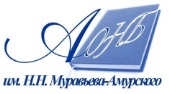 Государственное бюджетное учреждение культуры«Амурская областная научная библиотека имени Н.Н. Муравьева-Амурского